     Colegio República Argentina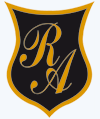 O’Carrol  # 850-   Fono 72- 2230332                    Rancagua                                                   GUÍA DE LENGUAJE Y COMUNICACIÓNQUINTOS AÑOS BÁSICOS                                                                                                                                                                                                                                                                                                                                                                            ¡Vamos, con ánimo, a resolver la guía! 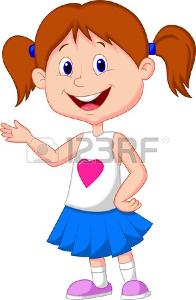 Instrucciones.1. Relee los fragmentos del reportaje “Los entusiastas y efectivos Patch  Adams chilenos.”                                         2. Determina de qué habla el texto, ese es el tema del reportaje “Los entusiastas y efectivos Patch  Adams chilenos                                                                                                                                                                      3. Relee las secciones del texto y determina de qué habla cada párrafo, es decir, su idea principal.                                                                                                                                                                                  4. Subraya las palabras que te ayuden a identificar esta idea.                                                                                                                   5. Anota al margen de cada párrafo su idea principal.                                                                                                                                       6. Determina qué tienen en común los párrafos de cada una de las tres secciones del texto y luego escríbelo en tu cuaderno, sintetizando la idea.                                                                                              LEE EL SIGUIENTE TEXTO                                                                                                              Curando con risa               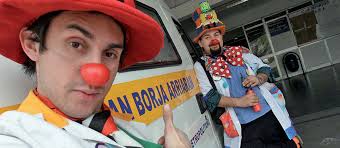 En la Corporación de Ayuda Doctor Feliz Patch Adams Chile (doctorfeliz1@hotmail.com) siguen la escuela de Patch Adams al pie de la letra. Su directora, Alejandra Iribarren, cuenta que son pioneros en el país utilizando la risoterapia (término que a Adams no le gusta), llevan 14 años en todos los hospitales y desde el año 2000 han estado en todas las catástrofes. “Él nos ha enseñado a ser felices y la mejor forma de hacerlo es tomando como ejemplo el amor de una madre”, relata Alejandra. La directora añade que los voluntarios tienen que manejar todas las áreas de salud, por lo que hay que tener mucha vocación, convicción y darse el tiempo para estudiar constantemente. “Nuestra dinámica consiste en llegar temprano, conversar entre nosotros, ver quién está motivado y luego hacer un precalentamiento para reír y estar con ganas”, expresa. La razón es que los enfermos necesitan mucha energía positiva, y agrega que no hay rutinas predispuestas, sino que el paciente dice qué necesita (desde chistes o simplemente estar sentados al lado)  Las otras corrientes    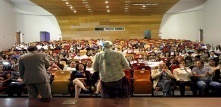 A diferencia de la escuela derivada de Patch Adams, donde el estilo es el “Doctor de la Risa”, existen otras corrientes a nivel mundial, que ya han sido aplicadas en Chile. Verónica Fuenzálida, enfermera coordinadora del Centro Pediátrico de Clínica Las Condes, cuenta que hace unos dos años viajaron con un grupo de médicos a Israel, en busca de elementos innovadores para implementar en la clínica. En ese viaje conocieron a los Clown Clínicos. “Ellos no son payasos ni magos que hacen shows. Ellos son clowns que apoyan a los pacientes y su familia en su estadía en la clínica”, explica. Verónica destaca que ayudan a humanizar la atención y, de esta manera, lograr conectarse con el alma de sus pacientes. En Clínica Santa María también trabajan con los clowns, apoyados por Laboratorio Bagó. La doctora Marcela Paredes, jefa de Servicios Pediátricos y Adolescencia, explica que “hay una necesidad de abordar integralmente al paciente, considerando que la medicina alopática está enfocada principalmente en el cuerpo, no abarcando la mente y espíritu”. BIG APPLE CIRCUS CLOWN CARE UNIT Clown Célula Roja nació en 2007, fundado por los actores Santiago Carcelén y Magdalena Soto, con el objetivo de que el formato del clown ingrese a los hospitales profesionalmente como un apoyo y complemento terapéutico. “Somos un equipo de 10 personas entre actores y músicos, y estimulamos a los pacientes a través de la creatividad, el juego y de intervenciones artísticas cómicas realizadas semanalmente durante todo el año”, revela Magdalena. Actualmente son parte del equipo de salud del hospital TROI-Calvo Mackenna y el Instituto de Neurocirugía, entre otros. “Utilizamos como complemento la música, magia, títeres, estimulación visual y un vestuario excéntrico, pero sobrio. Es un humor inteligente, apto para todas las edades, por lo tanto no nos disfrazamos ni contamos chistes.                                            Recorriendo el mundo con PatchEl cineasta Esteban Rojas tuvo el privilegio de trabajar junto a Patch Adams. En 2002, estudiando en la Escuela de Cine de Chile, se hizo muy amigo de su hijo Zag, quien lo invitó a documentar un viaje a Camboya financiado por Angelina Jolie. Esto derivó en cuatro años con cámara en mano, recorriendo destinos como Rusia, Cuba, Sri Lanka, China y Tíbet, entre otros. “Si bien mi trabajo era codo a codo con su hijo Zag, a Patch lo conocí bastante, pasamos muchas horas adentro de buses y aviones juntos, y es una persona que irradia un aura de bondad y conocimiento, alguien a quien uno quiere tener cerca. Es, sin dudas, un tipo maravilloso, de esas personas que realmente influencian la vida de uno”, cuenta. Esteban describe el mecanismo de Patch como algo hipnótico y contagioso. “Sus enseñanzas realmente te conectan con tu niño interior y te permiten despojarte de los prejuicios del día a día.                                                                                                                                                                                    COMPLETA EL CUADRO ESCRIBIENDO LAS IDEAS PRINCIPALES DE LAS SECCIONES”CURANDO CON RISA”, “LAS OTRAS CORRIENTES” Y “RECORRIENDO EL MUNDO CON PATCH”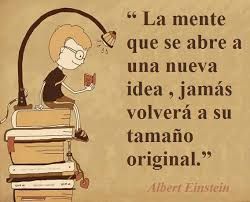 Nombre:Curso:                                                                                  Fecha : OA6.Sintetizar y registrar las ideas principales del texto leído_ completando un esquema dado por el docente con la información  del texto informativo._ Registrando la información relevante en un texto.Título de la secciónIdeas principales de los párrafosIdea de la secciónCurando con risaLas otras corrientesRecorriendo el mundo con Patch